Příloha k pojistné smlouvě o pojištění souboru vozidel - Seznam pojištěných vozidelGENEHALI
ČESKÁ POJIŠŤOVNAčíslo pojistné smlouvy[4687748239 ]seznam změn k datu[ 19. 12. 2022 )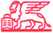 Pojistník[ Centrum dopravního výzkumu, v. v. i.[ Líšeňská 2657/33A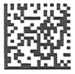 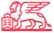 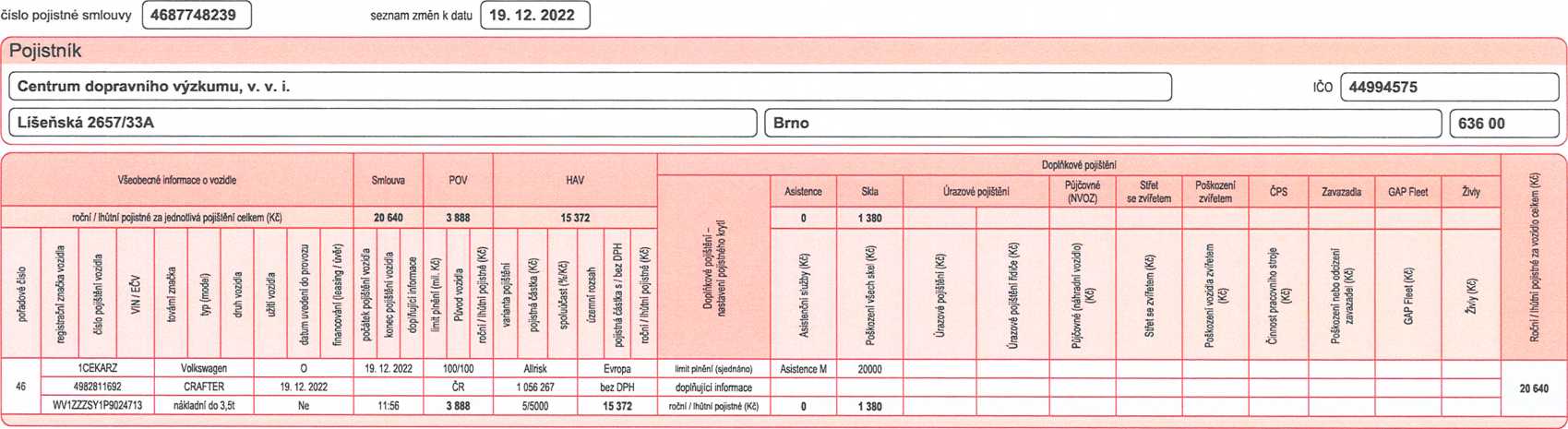 Pokud se jedná pouze o změnu vozidel (bez změny Pojistné smlouvy) a požadavek byl řešen přes autorizované e-maily uvedené v Pojistné smlouvě čl. IV Vznik a zánik pojištění jednotlivých vozidel, tak není povinnost Seznam vozidel podepisovat.Generali Česká pojišťovna a.s., Spálená 75/16, Nově Město, 110 00 Praha 1. IČO: 45272956, DIČ: CZ699001273, je zapsaná v obchodním rejstříku u Městského soudu v Praze, spisová značkaVšeobecné informace o vozidleVšeobecné informace o vozidleVšeobecné informace o vozidleVšeobecné informace o vozidleVšeobecné informace o vozidleVšeobecné informace o vozidleVšeobecné informace o vozidleVšeobecné informace o vozidleVšeobecné informace o vozidleVšeobecné informace o vozidleSmlouvaSmlouvaSmlouvaPOVPOVPOVHAVHAVHAVHAVHAVHAVDoplňkové pojištěniDoplňkové pojištěniDoplňkové pojištěniDoplňkové pojištěniDoplňkové pojištěniDoplňkové pojištěniDoplňkové pojištěniDoplňkové pojištěniDoplňkové pojištěniDoplňkové pojištěniDoplňkové pojištěniDoplňkové pojištěniRoční /lhůtní pojistné za vozidlo celkem (Kč)Všeobecné informace o vozidleVšeobecné informace o vozidleVšeobecné informace o vozidleVšeobecné informace o vozidleVšeobecné informace o vozidleVšeobecné informace o vozidleVšeobecné informace o vozidleVšeobecné informace o vozidleVšeobecné informace o vozidleVšeobecné informace o vozidleSmlouvaSmlouvaSmlouvaPOVPOVPOVHAVHAVHAVHAVHAVHAVAsistenceSklaÚrazové pojištěníÚrazové pojištěníPůjčovné (NVOZ)Střet se zvířetemPoškozeni zvířetemČPSZavazadlaGAP FleetŽivlyRoční /lhůtní pojistné za vozidlo celkem (Kč)roční / lhůtní pojistné za jednotlivá pojištěni celkem (Kč)roční / lhůtní pojistné za jednotlivá pojištěni celkem (Kč)roční / lhůtní pojistné za jednotlivá pojištěni celkem (Kč)roční / lhůtní pojistné za jednotlivá pojištěni celkem (Kč)roční / lhůtní pojistné za jednotlivá pojištěni celkem (Kč)roční / lhůtní pojistné za jednotlivá pojištěni celkem (Kč)roční / lhůtní pojistné za jednotlivá pojištěni celkem (Kč)roční / lhůtní pojistné za jednotlivá pojištěni celkem (Kč)roční / lhůtní pojistné za jednotlivá pojištěni celkem (Kč)roční / lhůtní pojistné za jednotlivá pojištěni celkem (Kč)20 64020 64020 6403 8883 8883 88815 37215 37215 37215 37215 37215 372Doplňkové pojištěni - nastaveni pojistného kryti01 380pořadové čistoregistrační značka vozidlačíslo pojištěni vozidlaVIN/EČVtovární značkatyp (model)druh vozidlaužití vozidladatum uvedení do provozufinancováni (leasing / úvěr)počátek pojištění vozidlakonec pojištění vozidladoplňující informacelimit plněni (mil. Kč)Původ vozidlaroční /lhůtní pojistné (Kč) varianta pojištěnipojistná částka (Kč)spoluúčast (%/Kč)územní rozsahpojistná částka s / bez DPHroční / lhůtní pojistné (Kč) Doplňkové pojištěni - nastaveni pojistného krytiAsistenční služby (Kč)Poškozeni všech skel (Kč)Úrazové pojištěni (Kč)Úrazové pojištění řidiče (Kč)Půjčovné (náhradní vozidlo) (Kč)Střet se zvířetem (Kč)Poškození vozida zvířetem (Kč)Činnost pracovního stroje (Kč)Poškození nebo odcizení zavazadel (Kč)GAP Fleet (Kč)Živly (Kč)1CEKARZ1CEKARZ1CEKARZVolkswagenVolkswagenVolkswagen00019.12.202219.12.202219.12.2022100/100100/100100/100All riskAll riskAll riskEvropaEvropaEvropalimit plnění (sjednáno)Asistence M2000046498281169249828116924982811692CRAFTERCRAFTERCRAFTER19.12.202219.12.202219.12.2022ČRČRČR1 0562671 0562671 056267bez DPHbez DPHbez DPHdoplňující informace20 640VW1ZZZSY1P9024713VW1ZZZSY1P9024713VW1ZZZSY1P9024713nákladní do 3,5tnákladní do 3,5tnákladní do 3,5tNeNeNe11:5611:5611:563 8883 8883 8885/50005/50005/500015 37215 37215 372roční 1 lhůtní pojistné (Kč)01 380